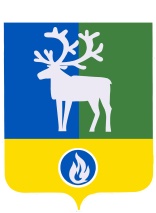 СЕЛЬСКОЕ ПОСЕЛЕНИЕ ЛЫХМАБЕЛОЯРСКИЙ РАЙОНХАНТЫ-МАНСИЙСКИЙ АВТОНОМНЫЙ ОКРУГ – ЮГРААДМИНИСТРАЦИЯ СЕЛЬСКОГО ПОСЕЛЕНИЯ ЛЫХМАПРОЕКТПОСТАНОВЛЕНИЕот________2024 года                                                                                                              № __О внесении изменений в приложение к постановлению администрации сельского поселения Лыхма от 26 июля 2022 года № 53 В соответствии с постановлением Правительства Российской Федерации от 05 февраля 2024 года № 124 «О внесении изменений в постановление Правительства Российской Федерации от 19 ноября 2014 года № 1221»,  п о с т а н о в л я ю:	1. Внести в приложение «Административный регламент предоставления муниципальной услуги «Присвоение адреса объекту адресации, изменение и аннулирование такого адреса» к постановлению администрации сельского поселения Лыхма от 26 июля 2022 года № 53 «Об утверждении административного регламента предоставления муниципальной услуги «Присвоение адреса объекту адресации, изменение и аннулирование такого адреса» следующие изменения:1) пункт 2.6. раздела II «Стандарт предоставления муниципальной услуги»  изложить в следующей редакции:«2.6. Общий срок предоставления муниципальной услуги составляет:а) в случае подачи заявления на бумажном носителе - не более 10 рабочих дней со дня поступления заявления;б) в случае подачи заявления в форме электронного документа - не более 5 рабочих дней со дня поступления заявления.»;2. Опубликовать настоящее постановление в бюллетене «Официальный вестник сельского поселения Лыхма».3. Настоящее постановление вступает в силу после его официального опубликования.4. Контроль за выполнением постановления возложить на заместителя главы муниципального образования, заведующего сектором муниципального хозяйства администрации сельского поселения Лыхма.Глава сельского поселения Лыхма                                                                        И.В. Денисова